TRANSLATION FROM ENGLISH TO HUNGARIAN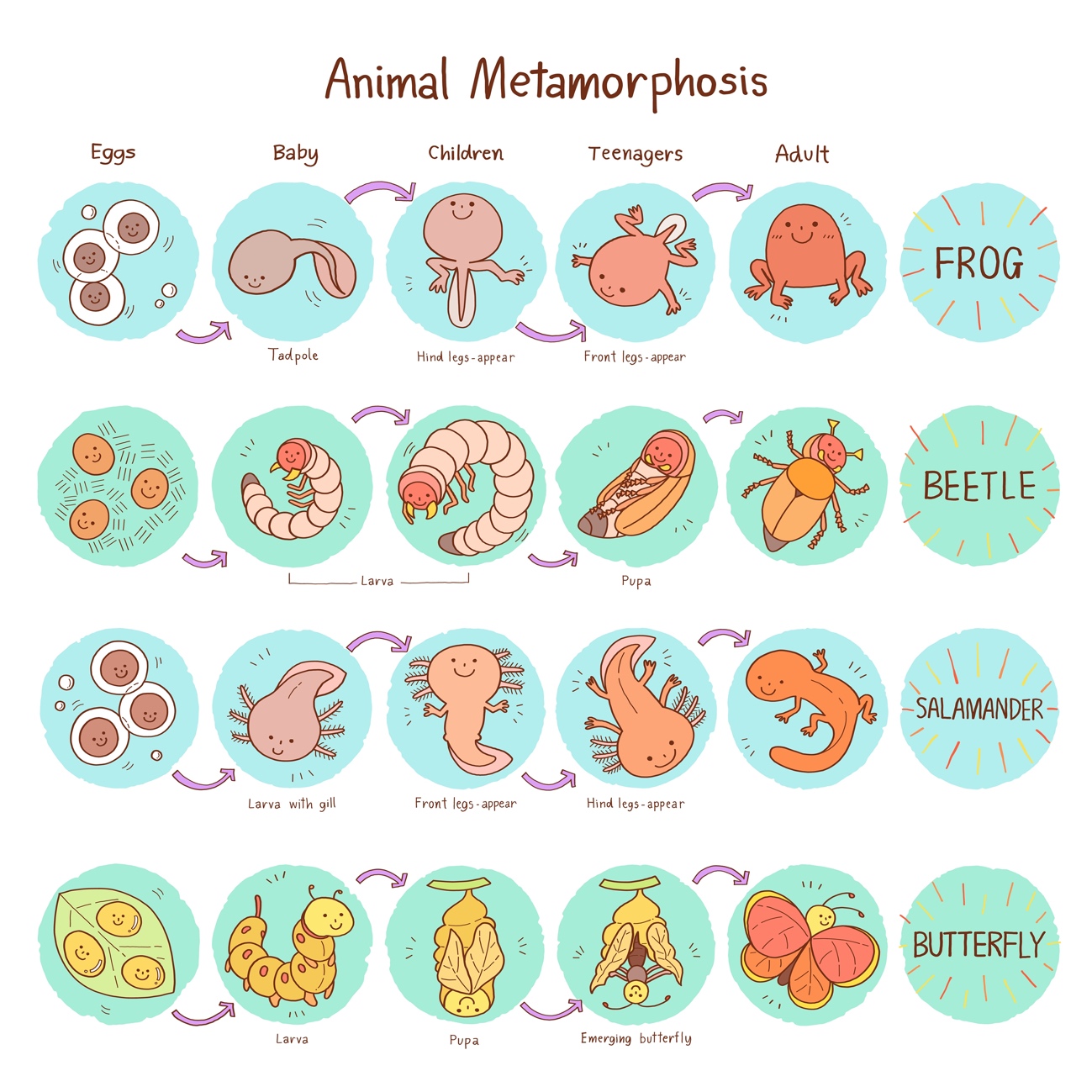 Translate the words to Hungarian and write them on the pictures!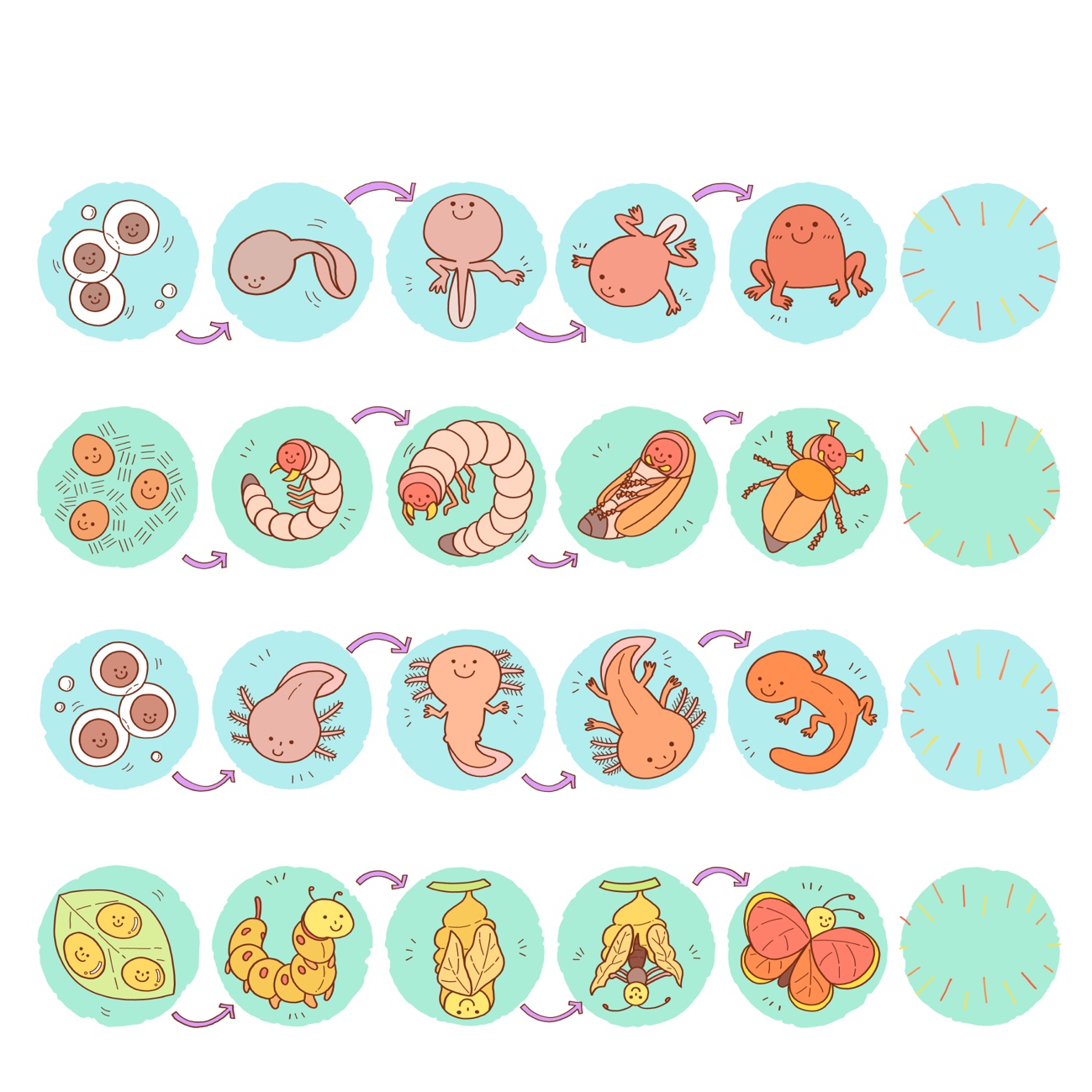 